									Prot. _________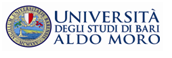 BIBLIOTECA CENTRALE DI aGRARIADocument DeliveryRichiedente   __________________________________________________________Indirizzo       __________________________________________________________Tel.                _______________        Indirizzo di e-mail:    _____________________          A R T I C O L IPeriodico     _____________________________________________________________Autore         _____________________________________________________________Titolo           _____________________________________________________________Anno            ________     Vol.  _________    Fascic.  ________     Pag.  _____________Periodico     _____________________________________________________________Autore         _____________________________________________________________Titolo           _____________________________________________________________Anno            ________     Vol.  _________    Fascic.  ________     Pag.  _____________Periodico     _____________________________________________________________Autore         _____________________________________________________________Titolo           _____________________________________________________________Anno            ________     Vol.  _________    Fascic.  ________     Pag.  _____________         ------------------------------------------------------------------------------------------------------------ Il sottoscritto si impegna ad utilizzare il materiale per i soli fini di studio e ricerca personali, nel rispetto della vigente normativa  in materia di fotoriproduzione,  ed  al rimborso         delle spese, ove richiesto dalla Biblioteca fornitrice.           Data    ________________                      Firma   _______________________________